        Obec Závada,  991 21  Závada č.54,  IČO:00319708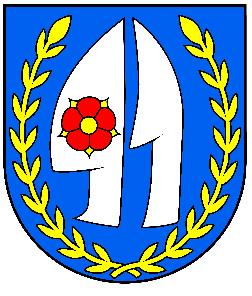 Interná  smernica  č. 12Vedenie pokladne Obce  ZÁ V A D AInterná smernica je vypracovaná v zmysle zákona č.431/2002 Z.z. o účtovníctve v znení neskorších predpisov a v zmysle Opatrenia MF SR č. 24501/2003-92 z 11.decembra 2003, ktorým sa ustanovujú podrobnosti o postupoch účtovania a rámcovej účtovej osnove pre rozpočtové organizácie, štátne fondy, príspevkové organizácie, obce a vyššie územné celky.Čl. 1Pokladničné dokladyPokladničnými dokladmi pre účely tohto vnútorného predpisu sú :príjmové pokladničné dokladyvýdavkové pokladničné dokladypokladničná kniha2.  Pokladničné doklady musia mať náležitosti účtovných dokladov. Obec Závada  využíva elektronický spôsob vedenia pokladne. Všetky príjmové a výdavkové doklady sa evidujú v elektronickej forme a tlačovej forme.3.    Účtovný doklad je preukázateľný účtovný záznam, ktorý musí obsahovať podľa ustanovenia § 10 ods. 1 zákona o účtovníctve :označenie účtovného dokladuobsah účtovného prípadu a označenie jeho účastníkovpeňažnú sumu alebo údaj o cene za mernú jednotku a vyjadrenie množstvadátum vyhotovenia účtovného dokladudátum uskutočnenia účtovného prípadu, ak nie je zhodný s dátumom vyhotoveniapodpisový záznam osoby zodpovednej za účtovný prípad v účtovnej jednotke a podpisový záznam osoby zodpovednej za jeho zaúčtovanieoznačenie účtov, na ktorých sa účtovný prípad zaúčtuje v účtovných jednotkách účtujúcich v sústave podvojného účtovníctva, ak to nevyplýva z programového vybavenia.4.     Účtovná jednotka je povinná vyhotoviť účtovný doklad v štátnom jazyku podľa ustanovenia § 4 ods. 8 zákona o účtovníctve a bez zbytočného odkladu podľa ustanovenia § 10 ods. 2 zákona o účtovníctve po zistení skutočnosti, ktorá sa ním preukazuje, a to tak, aby bolo možno určiť obsah každého jednotlivého účtovného prípadu spôsobom podľa ustanovenia § 8 ods. 5 zákona o účtovníctve.Každý účtovný zápis musí byť doložený účtovným dokladom.Čl. 2Pokladničná knihaPokladničná kniha plní funkciu  čiastkového denníka, v ktorom sa zaznamenáva stav a pohyb peňažných prostriedkov v hotovosti. V pokladničnej knihe sa uvádza :názov organizácieobdobie, ktorého sa týka Obec Závada vedie pokladničnú knihu v elektronickej forme za všetky útvary vo svojej zriaďovateľskej pôsobnosti spoločne. Ide o pokladne: Obecného úradu, Základnej škola, Materskej školy a Zariadenia školského stravovania. Rozúčtovanie zostatkov jednotlivých pokladní sa vykonáva raz týždenne a na konci mesiaca, na tlačive, ktoré je prílohou tejto smernice.Limit pokladničnej hotovosti  za všetky pokladne je stanovený vo výške 663,87 €Každá strana pokladničnej knihy obsahuje : dátum uskutočnenia pokladničnej operáciečíslo pokladničného dokladuobsah pokladničnej operáciepríjmy a výdavky v hotovostizostatok pokladničnej hotovostiZostatok pokladničnej hotovosti v pokladničnej knihe vykazuje pokladník ku každému dňu, v ktorom sa uskutočnila aspoň jedna pokladničná operácia. Pokladničné doklady sa číslujú chronologicky za sebou podľa poradia zápisov v pokladničnej knihe narastajúcim spôsobom. Číselné označenie týchto dokladov  musí na seba nadväzovať, t.j. nesmie chýbať žiaden pokladničný doklad. Číselné rady, ktoré sa používajú pre číslovanie pokladničných dokladov, sú uvedené vo vnútornom predpise pre vedenie účtovníctva. Výdavkový pokladničný doklad musí byť vystavený na meno príjemcu. Príjemca potvrdí prevzatie hotovosti svojím podpisom na výdavkovom pokladničnom doklade. Na poskytnutie preddavku na drobný nákup použije zamestnanec tlačivo „Žiadosť o preddavok“, ktorý musí byť schválený zodpovedným zamestnancom. Toto tlačivo je prílohou k výdavkovému pokladničnému dokladu. Vzor tlačiva je obsahom tejto smernice. Príjmový pokladničný doklad musí byť vystavený na meno, od koho boli prijaté prostriedky v hotovosti.Čl. 3Oprava pokladničných dokladovOprava pokladničného dokladu sa musí vykonať tak, aby bolo možné určiť zodpovednú osobu, ktorá vykonala príslušnú opravu, deň jej vykonania a obsah opravovaného účtovného záznamu pred opravou aj po oprave. Oprava pokladničného dokladu nesmie viesť k neúplnosti, nepreukázateľnosti, nesprávnosti, nezrozumiteľnosti alebo neprehľadnosti účtovníctva. Na opravu účtovného zápisu treba vždy vyhotoviť účtovný doklad.Účtovný záznam, ktorý je nečitateľný alebo ho nemožno previesť do čitateľnej podoby, sa hodnotí, ako keby ho účtovná jednotka neviedla.Čl. 4Preskúmavanie pokladničných dokladovPokladničné doklady sa preskúmavajú zásadne pred ich zaúčtovaním.Zoznam podpisových vzorov pre pokladničné operácie je uvedený v Prílohe č.1Preskúmavanie - kontrola správnosti účtovných dokladov :kontrola vecnej správnosti účtovných dokladov : Preskúmanie vecnej správnosti účtovných dokladov spočíva v zisťovaní údajov z hľadiska oprávnenosti účtovného prípadu. Za správnosť účtovného prípadu je vždy zodpovedný konkrétny zamestnanec, ktorý účtovný prípad schválil. Pri kontrole vecnej správnosti účtovných dokladov sa zisťuje správnosť všetkých údajov  obsiahnutých v účtovných dokladoch, pričom sa zisťuje súlad obsahu účtových dokladov so skutočnosťou napr. správnosť uvedeného množstva a ceny, dodržanie zmluvných podmienok, správnosť výpočtu číselných údajov a pod. Podpisom vecnej správnosti potvrdzuje zodpovedný zamestnanec správnosť účtovného dokladu podľa overenia skutočnosti a jej zosúladenie s objednávkou, dodacím listom, dohodou o cene, zmluvou, rozpisom vykonaných prác. Ak zamestnanec zistí nesúlad účtovného dokladu so skutočnosťou je povinný odstrániť nedostatky s dodávateľom (reklamácia). Preskúmanie vecnej správnosti vykonáva starosta obce, čo potvrdí svojím podpisom na pokladničnom doklade.kontrola formálnej správnosti účtovných dokladov : Preskúmanie formálnej správnosti účtovného dokladu spočíva v zisťovaní toho, či účtovné doklady obsahujú všetky predpísané náležitosti podľa zákona o účtovníctve a ostatné požiadavky kladené na účtovné doklady. Kontroluje sa tiež, či už boli vecne overené. Zisťuje sa úplnosť a náležitosti účtovných dokladov, dodržanie zásad o oprave účtovných dokladov (prepisované, negumované, nezatierané). Preskúmanie formálnej správnosti vykonáva pokladník obce, čo potvrdí svojím podpisom na pokladničnom doklade.Čl. 5Príjem hotovosti, výber hotovosti, vyplácanie v hotovostiObec Závada  prijíma hotovosť do pokladne  od obyvateľstva platením správnych poplatkov a daní , platením školného rodičmi deti navštevujúcich MŠ.  Obec Závada vyberá hotovosť  zo svojich účtov vedených OTP Banke a.s, pobočka Lučenec. Obec Závada vypláca v hotovosti nasledovné výdavky:  drobné nákupy, mzdy  zamestnancov a pracovníkov pracujúcich na základe dohody o vykonaní práce podľa výplatných listín,  nakupuje ceniny a kolky, vypláca cestovné náhrady, uhrádza dodávateľské faktúry do výšky 995,81Čl. 6PokladníkS osobou hmotne zodpovednou za nakladanie s peňažnými prostriedkami v hotovosti (ďalej len „pokladník“) je uzatvorená dohoda o hmotnej zodpovednosti v zmysle ustanovenia § 182 Zákonníka práce.Povinnosti pokladníka :vedie pokladničnú knihuvyhotovuje pokladničné doklady, čo potvrdzuje svojím podpisom na pokladničnom dokladenesmie vystaviť pokladničný doklad bez schválenia vecnej správnosti prvotného dokladu, na základe ktorého pokladničný doklad vystavujezodpovedá za formálnu správnosť pokladničných dokladovzodpovedá za priebežné číslovanie pokladničných dokladovzodpovedá za priebežné dopĺňanie pokladničnej hotovostizodpovedá za odvod pokladničnej hotovosti do bankyzodpovedá za dodržiavanie limitu pokladničnej hotovostidodržiava pokladničné hodinyodovzdáva pokladničné doklady na zaúčtovanie  podľa termínu určeného vo vnútornom predpise o obehu účtovných dokladovČl. 6Bezpečnosť pri manipulácii s pokladničnou hotovosťou pri ich úschove Pokladničná hotovosť sa uschováva v trezore, ktorý je umiestený v miestnosti pracovníčky.Trezor je vždy uzamknutý, tzn. v čase pokladničných aj mimo pokladničných hodín.Kľúč od trezoru má pokladník.Čl. 7Inventarizácia peňažných prostriedkov v hotovostiPeňažné prostriedky v hotovosti musí účtovná jednotka inventarizovať najmenej štyrikrát za účtovné obdobie podľa ustanovenia § 29 ods. 3 zákona o účtovníctve. Inventúra je činnosť, pri ktorej sa zisťujú a spisujú skutočné stavy majetku, záväzkov a rozdielu majetku záväzkov k určitému dátumu.Fyzická inventúra pokladničnej hotovosti je činnosť, pri ktorej sa zisťuje a spisuje skutočný stav peňažných prostriedkov v hotovosti k určitému dátumu. Fyzická inventúra pokladničnej hotovosti sa označuje ako pokladničné skontro.Zistený skutočný stav peňažných prostriedkov sa uvedie v inventúrnom súpise podľa ustanovenia § 30 ods. 2 zákona o účtovníctve.Inventúrnym súpisom sa zabezpečuje preukázateľnosť účtovníctva.Inventarizáciou overuje účtovná jednotka, či stav majetku, záväzkov a rozdielu majetku a záväzkov v účtovníctve zodpovedá skutočnosti. Vykonaním inventarizácie sa zabezpečuje preukázateľnosť účtovníctva. Porovnaním skutočného a účtovného stavu sa môžu zistiť rozdiely. Výsledky porovnania sa uvedú v inventarizačnom zápise podľa ustanovenia § 30 ods. 3 zákona o účtovníctve.Inventarizačným zápisom sa preukazuje vecná správnosť účtovníctva. V prípade, ak zistený rozdiel nemožno preukázať účtovným záznamom, považuje sa za inventarizačný rozdiel.Inventarizačný rozdiel môže mať dvojaký charakter :pokladničný schodok - ak zistený skutočný stav je nižší ako stav v účtovníctve a nemožno ho preukázať účtovným záznamom. Za pokladničný schodok sa považuje zistený rozdiel medzi nižším stavom pokladničnej hotovosti v pokladnici oproti:zostatku zistenému podľa zápisov v pokladničnej knihe,výplate, ktorá nie je doložená riadnym výdavkovým dokladomprevzatím, ktoré nie je príjemcom potvrdené.pokladničný prebytok - ak zistený skutočný stav je vyšší ako stav v účtovníctve a nemožno ho preukázať účtovným záznamom. Pokladničné hotovosti v pokladnici nedoložené riadnym príjmovým pokladničným dokladom sa považujú za pokladničný prebytok.Pokladničné prebytky a schodky sa ihneď po ich zistení zapíšu do pokladničnej knihy; prebytok ako príjem a schodok ako výdavok. Súčasne sa doložia príjmovým a výdavkovým pokladničným dokladom podpísaným inventarizačnou komisiou.Inventarizačné rozdiely zaúčtuje účtovná jednotka do účtovného obdobia, za ktoré sa inventarizáciou overuje stav majetku, záväzkov a rozdielu majetku a záväzkov.Čl.8Záverečné  ustanovenia(1)    Na tejto smernici sa uznieslo Obecné zastupiteľstvo v Závade, dňa 14.12.2008 (2)    Zmeny a doplnky tejto smernice schvaľuje Obecné zastupiteľstvo v Závade.(3)    Táto smernica nadobúdajú účinnosť dňom 01.01.2009V Závade 14.12.2008                                                                                                                               Miroslav  KALMÁR                                                                                                      starosta obcePríloha č.1 Zoznam podpisových vzorov pre pokladničné operácie Príloha č. 2Obec Závada,  991 21 Závada č 54, IČO: 00319708Žiadosť o  poskytnutie  preddavku  Žiadam o vyplatenie preddavku Sk ...................................................................................................na:a/ drobný nákup ............................................................................................................................................................b/ iné účely ............................................................................................................................................................pre / meno a priezvisko/  ...................................................................................................................v sume Sk .........................................................................................................................................slovom ..............................................................................................................................................Žiadateľ :  ............................   ................................................    ..........................................                          D á t u m           M e n o   a   p r i e z v i s k o                    P o d p i sSchválil :   ............................   ................................................    ..........................................                          D á t u m           M e n o   a   p r i e z v i s k o                    P o d p i sFinančná operácia je - nie je v súlade s * rozpočtom, zmluvou, faktúrou, objednávkou, vnútornou smernicou, VZN, zákonomPríloha č.3Obec Závada, 991 21 Závada č 54, IČO: 00319708I N V E N T Ú R N Y    S Ú P I S   k   ..............................Deň začatia inventúry  .................................. Deň skončenia inventúry .....................	.............Druh majetku  :  POKLADNICA         suma zistená inventarizáciou .......................	.............Druh majetku  :  účet  261 - Pokladnica    suma zachytená v účtovníctve .............	.................Fyzický stav "Pokladnice"Pokladničné skontro zistenej pokladničnej hotovosti :Inventarizáciou bolo zistené, že peňažné prostriedky v pokladnici súhlasia/nesúhlasia so stavom uvedeným v pokladničnej knihe.Neboli zistené žiadne inventarizačné rozdiely. Účtovný stav súhlasí/nesúhlasí so stavom fyzickým uvedeným v pokladničnej knihe.                                                           ...................................................................................                                                                       meno, priezvisko a podpisový záznam                                                                                                                                                                  hmotne zodpovednej osoby      Inventarizačná komisia : predseda 	..................................... 	....................................                                                 člen 	.....................................	....................................                                                člen 	.....................................	....................................                                                                 meno a priezvisko              podpisový záznamDohoda o hmotnej zodpovednosti v zmysle ustanovenia § 182 Zákonníka práceObec Závada, v zastúpení starostom obce Miroslavom  KALMÁROMa zamestnanec  Jana PETRÁŠOVÁ, narodená 13.12.1963 bytom Závada uzatvárajú  tútodohodu o hmotnej zodpovednosti1. Zamestnanec s účinnosťou od  01. januára 2009 vykonáva funkciu pokladníka na pracovisku Obec Závada, pričom mu  boli  zverené  peňažné prostriedky v hotovosti, ktoré je povinný vyúčtovať. 2. Na základe tejto dohody sa zamestnanec zaväzuje - všetky peňažné prostriedky riadne a bežne vyúčtovať a urobiť všetko, aby nevznikli škody na zverenom majetku - preberá hmotnú zodpovednosť za prevzaté peňažné prostriedky v hotovosti,  ako aj ďalšie hodnoty, ktoré mu budú zverené na vyúčtovanie kedykoľvek počas trvania pracovného pomeru - preberá zodpovednosť i za prípadný schodok na zverených hodnotách, za ktoré prevzala hmotnú zodpovednosť, a zaväzuje sa nahradiť ho v plnej výške zamestnávateľovi, pokiaľ by nepreukázala, že tento schodok nezavinila.   3. Ak zamestnanec bude pracovať na pracovisku s viacerými zamestnancami, ktorí taktiež uzavreli dohodu o hmotnej zodpovednosti, bude s nimi zodpovedať za vzniknutý schodok spoločne. 4. Zamestnanec sa zaväzuje písomne upozorniť svojho nadriadeného na všetky nedostatky, ktoré by znemožnili správne vykonávať svoju funkciu spojenú s hmotnou zodpovednosťou. 5. Zamestnávateľ sa zaväzuje vytvoriť a udržiavať také pracovné podmienky, ktoré by zamestnancovi umožňovali riadny výkon funkcie spojenej s hmotnou zodpovednosťou. 6. Táto dohoda zaniká skončením pracovného pomeru, pokiaľ od nej zamestnanec neodstúpi skôr  z dôvodov uvedených v § 183 ods. 1 Zákonníka práce.V Závade dňa 01. januára 2009      .........................................................                       ........................................................       Jana  PETRÁŠOVÁ, zamestnanec                        Miroslav  KALMÁR, starosta obce              Dohoda o hmotnej zodpovednosti v zmysle ustanovenia § 182 Zákonníka práceObec Závada, v zastúpení starostom obce Miroslavom  KALMÁROMa zamestnanec  Janka  HANUSOVÁ,  narodená 23.02.1958 bytom Závada uzatvárajú  tútodohodu o hmotnej zodpovednosti1. Zamestnanec s účinnosťou od  01. januára 2009 vykonáva funkciu pokladníka na pracovisku Obec Závada, pričom mu  boli  zverené  peňažné prostriedky v hotovosti, ktoré je povinný vyúčtovať. 2. Na základe tejto dohody sa zamestnanec zaväzuje - všetky peňažné prostriedky riadne a bežne vyúčtovať a urobiť všetko, aby nevznikli škody na zverenom majetku - preberá hmotnú zodpovednosť za prevzaté peňažné prostriedky v hotovosti,  ako aj ďalšie hodnoty, ktoré mu budú zverené na vyúčtovanie kedykoľvek počas trvania pracovného pomeru - preberá zodpovednosť i za prípadný schodok na zverených hodnotách, za ktoré prevzala hmotnú zodpovednosť, a zaväzuje sa nahradiť ho v plnej výške zamestnávateľovi, pokiaľ by nepreukázala, že tento schodok nezavinila.   3. Ak zamestnanec bude pracovať na pracovisku s viacerými zamestnancami, ktorí taktiež uzavreli dohodu o hmotnej zodpovednosti, bude s nimi zodpovedať za vzniknutý schodok spoločne. 4. Zamestnanec sa zaväzuje písomne upozorniť svojho nadriadeného na všetky nedostatky, ktoré by znemožnili správne vykonávať svoju funkciu spojenú s hmotnou zodpovednosťou. 5. Zamestnávateľ sa zaväzuje vytvoriť a udržiavať také pracovné podmienky, ktoré by zamestnancovi umožňovali riadny výkon funkcie spojenej s hmotnou zodpovednosťou. 6. Táto dohoda zaniká skončením pracovného pomeru, pokiaľ od nej zamestnanec neodstúpi skôr  z dôvodov uvedených v § 183 ods. 1 Zákonníka práce.V Závade dňa 01. januára 2009      .........................................................                       ........................................................       Janka HANUSOVÁ, zamestnanec                        Miroslav  KALMÁR, starosta obce              Príloha č. 4Obec Závada, 991 21 Závada č 54, IČO: 00319708Rozúčtovanie pokladne  ku dňu .....................podpis pokladníka................................Obec Závada, 991 21 Závada č 54, IČO: 00319708Rozúčtovanie pokladne   za mesiac ...............................podpis pokladníka ......................................P r e d b e ž n ú   f i n a n č n ú   k o n t r o l uv zmysle ustanovení § 9 Zákona č. 502/2001 Z.z. o finančnej kontrole a vnútornom auditeVykonal :  .............................   ................................................    ............................................                          D á t u m           M e n o   a   p r i e z v i s k o                   P o d p i s* nehodiace sa prečiarkniteV ............................ dňa .........................Názov a sídlo účtovnej jednotky :I N V E N T Ú R N Y    S Ú P I S   k   ..............................Deň začatia inventúry  .................................. Deň skončenia inventúry .....................	.............Miesto uloženia majetku ...............................................................................................	............Druh majetku  :  POKLADNICA         suma zistená inventarizáciou .......................	.............Druh majetku  :  účet  261 - Pokladnica    suma zachytená v účtovníctve .............	.................Fyzický stav "Pokladnice"Pokladničné skontro zistenej pokladničnej hotovosti :Inventarizáciou bolo zistené, že peňažné prostriedky v pokladnici nesúhlasia so stavom uvedeným v pokladničnej knihe.Bol zistený  inventarizačný rozdiel. Účtovný stav nesúhlasí so stavom fyzickým uvedeným v pokladničnej knihe o sumu ...................... Sk. Na zistený inventarizačný rozdiel (schodok, prebytok) vo výške ................... Sk, bol vyhotovený pokladničný (interný) doklad číslo ..................                                                            ...................................................................................                                                                       meno, priezvisko a podpisový záznam                                                                              hmotne zodpovednej osoby      Inventarizačná komisia : predseda 	..................................... 	....................................                                                 člen 	.....................................	....................................                                                člen 	.....................................	....................................                                                                 meno a priezvisko              podpisový záznamObec Závada, 991 21 Závada č 54, IČO: 00319708Rozúčtovanie pokladne  ku dňu .....................podpis pokladníka................................Obec Závada, 991 21 Závada č 54, IČO: 00319708Rozúčtovanie pokladne  ku dňu .....................podpis pokladníka................................Obec Závada, 991 21 Závada č 54, IČO: 00319708Prevodka č.......................................hotovosti z pokladne do pokladneprevod z pokladne ............ č.účtu 261..............suma ................... slovom .....................................................do pokladne ........... č.účtu 261 ............suma ................... slovom .....................................................pokladník ............................schválil ...............................zaúčtoval ............................Obec Závada, 991 21 Závada č 54, IČO: 00319708Prevodka č.......................................hotovosti z pokladne do pokladneprevod z pokladne ............ č.účtu 261..............suma ................... slovom .....................................................do pokladne ........... č.účtu 261 ............suma ................... slovom .....................................................pokladník ............................schválil ...............................zaúčtoval ............................Druh dokladuMeno a priezviskoFunkciaZodpovednosťPodpisPokladničné doklady                   Miroslav KALMÁRstarostavecná správnosť schvaľujePokladničné dokladyJana PETRÁŠOVÁ Janka HANUSOVÁ   pokladník   pokladníkformálna  správnosťvyhotovujePokladničné dokladyJana PETRÁŠOVÁúčtovníkúčtovaniePočet kusovHodnota bankovky/minceSuma v €ks500 €                   ks200 €ks100 €ks50 €ks20 €ks10 €ks5 €ks2 €ks1 €ks50 Cks20 Cks10 Cks5 Cks2 Cks1 CPokladničná hotovosť spoluPokladničná hotovosť spolupokladňaObecný úradZŠMŠZŠSspoluzostatok príjemvýdajnový zostatokspolupokladňaObecný úradZŠMŠZŠSspoluzostatok príjemprevodvýdajnový zostatokspoluPočet kusovHodnota bankovky/minceSuma v €ks500 €                   ks200 €ks100 €ks50 €ks20 €ks10 €ks5 €ks2 €ks1 €ks50 Cks20 Cks10 Cks5 Cks2 Cks1 CPokladničná hotovosť spoluPokladničná hotovosť spolupokladňaObecný úradZŠMŠZŠSspoluzostatok príjemvýdajnový zostatokpokladňaObecný úradZŠMŠZŠSspoluzostatok príjemvýdajnový zostatok